New National Biogas and Organic Manure Programme (NNBOMP) – 2020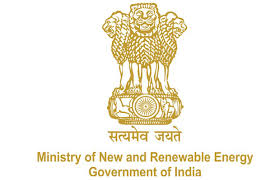 NNBOMP Information point (in case of doubts call us): 011-24360707; 24361920 Extn. 1047
https://mnre.gov.in/img/documents/uploads/dc65ef193ca9419f807441cfc193be3a.pdf Installer registration request formForm number: P3.S1.e_f_l	ver. 1 (2020.05.10)This form is developed for registering the installers. The form should be sent to biogas-mnre@gov.in . The sender can expect that the registration will be done in 48 hours. The information, together with the password will be sent together with the confirmation. We request MNRE for registering us as an installer for the “New National Biogas and Organic Manure Programme (NNBOMP)” of MNRE, in the Bio-gas portal. Our details are as follows:Date:SignName of the installerTextCategoryTextAddressTextPin codeNumberContact personTextPhone numberNumberTraining certificate NumberNumberTraining certificateAttachmentAadhar no.NumberEmail idEmailWebsiteTextShort infoTextCompany registration no.Aplha-numericYears of experience in installation of biogas plants NumberTotal biogas plants installed by you in the previous financial yearNumberName of the Bank TextBranch addressAlpha-nunericBank Account No.NumberType of Bank AccountTextIFSC Code of BankAlpha-nunericBranch CodeNumberMICR codeNumber